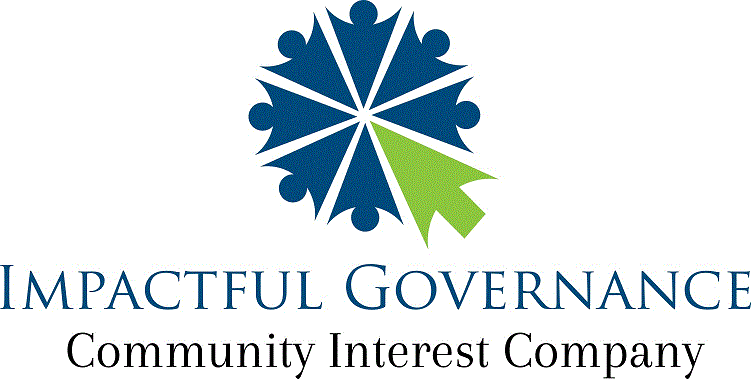 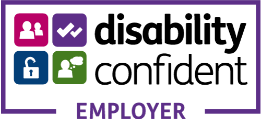 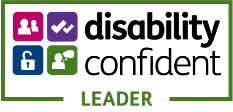 “Creating sustainability by imbuing independence and strength into organisations;supporting services to be more effective and efficient”Pre-interview questionnaireYour Name:			……………………………………………………………………………………….Position Applied for:			Mentor/AssessorDate:					7th April 2023Winners of:	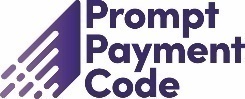 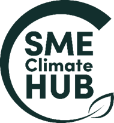 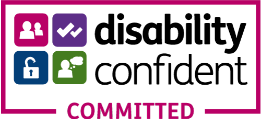 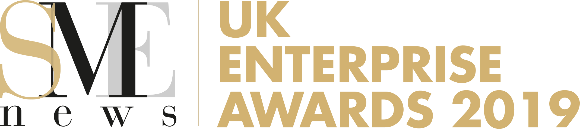 Finalists 2019 Governance Professional of the Year: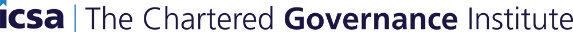 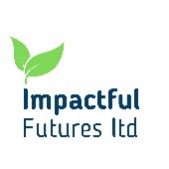 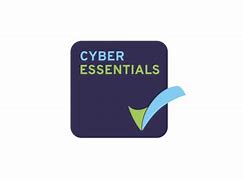 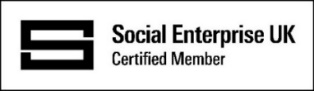 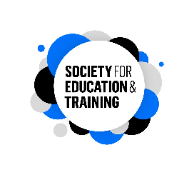 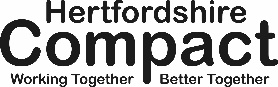 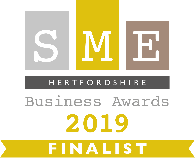 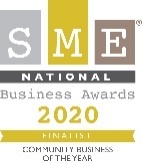 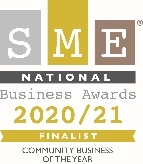 Person Specification:Email: ceo@ig-CIC.org.uk	Office: 01923 231660 Website: www.ig-cic.org.ukRegistered Office Address: The Old Free School, George Street, Watford, Hertfordshire WD18 0BXLuton Office: 		     West Wing Studios, Unit 16 The Mall, Luton, Bedfordshire LU1 2TLRegistered Community Interest Company Number: 1094080Evidence of how you meet the Person Specification:Learning difficulties or disabilities Learning difficulties or disabilities Learning difficulties or disabilities Learning difficulties or disabilities Learning difficulties or disabilities Do you consider yourself to have any of the following?Do you consider yourself to have any of the following?Do you consider yourself to have any of the following? Yes	    No Yes	    NoIf Yes, please tick one or more of the following boxes:If Yes, please tick one or more of the following boxes:If Yes, please tick one or more of the following boxes:If Yes, please tick one or more of the following boxes:If Yes, please tick one or more of the following boxes:Disability, Learning Disability/Difficulty or AutismDisability, Learning Disability/Difficulty or AutismDisability, Learning Disability/Difficulty or AutismDisability, Learning Disability/Difficulty or AutismDisability, Learning Disability/Difficulty or AutismVisual ImpairmentAsperger’s SyndromeAsperger’s SyndromeHearing ImpairmentTemporary disability after illness or accidentTemporary disability after illness or accidentDisability affecting MobilitySpeech, Language and Communication NeedsSpeech, Language and Communication NeedsProfound Complex DisabilitiesOther Physical disabilityOther Physical disabilitySocial and Emotional DifficultiesOther specific learning difficulty (e.g. Dyspraxia)Other specific learning difficulty (e.g. Dyspraxia)Mental Health DifficultyOther medical condition (e.g. epilepsy, asthma, diabetesOther medical condition (e.g. epilepsy, asthma, diabetesModerate Learning DisabilityOther Learning DifficultyOther Learning DifficultySevere Learning DisabilityOther DisabilityOther DisabilityDyslexiaPrefer not to sayPrefer not to sayDyscalculiaNot providedNot providedAutism Spectrum ConditionsNot providedNot providedWhich of the ABOVE learning disability, learning difficulty or health issue do you consider to be your main disability, learning difficulty or health issue:……………………………………………………………………………………….……………………………………………………………………………………….……………………………………………………………………………………….……………………………………………………………………………………….Which of the ABOVE learning disability, learning difficulty or health issue do you consider to be your main disability, learning difficulty or health issue:……………………………………………………………………………………….……………………………………………………………………………………….……………………………………………………………………………………….……………………………………………………………………………………….Which of the ABOVE learning disability, learning difficulty or health issue do you consider to be your main disability, learning difficulty or health issue:……………………………………………………………………………………….……………………………………………………………………………………….……………………………………………………………………………………….……………………………………………………………………………………….Which of the ABOVE learning disability, learning difficulty or health issue do you consider to be your main disability, learning difficulty or health issue:……………………………………………………………………………………….……………………………………………………………………………………….……………………………………………………………………………………….……………………………………………………………………………………….Which of the ABOVE learning disability, learning difficulty or health issue do you consider to be your main disability, learning difficulty or health issue:……………………………………………………………………………………….……………………………………………………………………………………….……………………………………………………………………………………….……………………………………………………………………………………….Do you have an Education, Health and Care Plan? Yes	    NoDo you have a Learning Disability/Difficulty Assessment? LLDD Yes	    NoDo you consider yourself to require any support? Yes	    NoIf Yes, what support do you require?If Yes, what support do you require?Essential CriteriaDesirable CriteriaQualified Teacher or Coach/Mentor. Prior experience of working with unemployed client groups.Experience working with client groups that have multiple barriers.Building a rapport using zoom meetings, scheduling follow up sessions.Without direction be able to complete Assessment & Workbook tasks within the initial project timeframe of 8 weeks per cohort.Must be available for 2 fixed day2 per week through a minimum six week period. Annual leave will be available on request using our Leave Request form online.Own Home/office internet capability with min 50MB download and 10MB upload speed to avoid freeze-screen or drop-out during meetings and presentations.MUST have experience of managing people’s engagement whilst updating our IQA/office on progress.Self-starter and able to use initiative to seek-out information.Good at speaking with people within our wider community. Working through our existing database, updating records and referring people to our activities.Ability to schedule Zoom meetings, sending invites and producing attendance reports and downloading video recordings as evidence.Engage participants onto group sessions following an initial Green Jobs awareness delivered by a colleague in-person prior to Assessing/Training. Ability to organize own diary and invite participants and lead the delivery of content through small group discussions by gaining agreement and encouraging participation.Presentations online and a smart work approach.A transportable (online) clean enhanced DBS clearance before commencing any in-person work.Organised, punctual and reliable.Current understanding of the various structures and models for community partnerships.Equality, Inclusion & Diversity ethos including self-awareness and difference.Able to be patient with groups that have specific clients that may need a higher level of empathy.Friendly, welcoming and empowering.Able to contact participants and complete Assessments, Workbooks and support learners to achieve the Level 1 or 2 qualification. A personable disposition and demonstrable interpersonal skills.Write reports and make recommendations in collaboration with the Chief Executive.Strong ethos for complete inclusion, Equality and diversity (i.e. disability, ethnicity & LGBTQ+)Creating a formal partnership where this can be used as a vehicle to gain greater funding incomeDBS clearance – if not available as a transportable version, a new one will be processed, prior to commencing in-post.Essential CriteriaDesirable Criteria123456789